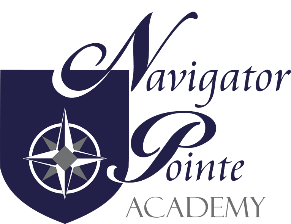 Governing Board Meeting6844 South Navigator DriveWest Jordan, UtahThursday, August 9, 20186:00 p.m. – 7:00 p.m.Attendance: Judy Farris (director), Kristi Anderson (chair), Troy Backus, Steve Rowley, Adrianne JonesRich attended by phoneI.     Call to Order/Welcome: 6:06II.    Public Comment: noneIII.   GovernanceBoard Governance Training: none this monthMonthly Board Meeting Minutes Approval: Troy moved to approve the July 2018 minutes.  2nd by AdiTroy, yes; Kristi, yes; Steve, abstain; Adi, yesSteve moved to approve the June 2018 minutes.  2nd by AdiTroy, abstain; Kristi, yes; Steve, yes; Adi, yesReview and approve NPA Employee Handbook:Steve moved to Approve the NPA Employee Handbook with the suggested changes specifically the child abuse and neglect section that has changed from the last policy.2nd by TroyTroy, yes; Kristi, yes; Steve, yes; Adrianne, yesRevise Safe & Civil School Policy Steve moved to approve the proposed Bullying, Cyberbullying, Hasing and retaliation Policy as discussed.  2nd by TroyTroy, yes; Kristi, yes; Steve, yes; Adrianne, yesIV.  Director’s Report    Volunteers came in today to help ready the school for startup.    Enrollment is at 493    FASSTeam leadership positions filled.    (Steve Rowley excused from meeting 7:03)    All staff positions are filled.V.   Financial Report:    Audit has taken place    Rich gave financial report via phone    Troy moved to accept the June 2018 financial report.  2nd by Adrianne    Troy, yes; Kristi, yes; Adrianne, yesVI.  Next Meeting Schedule: September 20, 2018 6:00VII. Adjourn: Troy moved to adjourn.  2nd by Adrianne 7:25    Troy, yes; Kristi, yes; Adrianne, yes